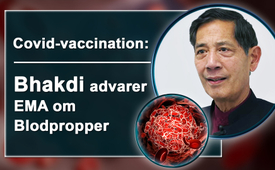 Covid vaccination: Bhakdi advarede EMA om blodpropper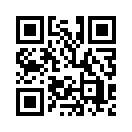 Afklaring 
Dette indlæg vil ikke afspille coronavirus, og det beder dig heller ikke om Hold regeringsordrer. For en faktuel diskussion af problemet men andre faglige stemmer skal også have deres mening.Covid vaccination: Bhakdi advarede EMA om blodpropper  
Ifølge en rapport fra det norske dagbladet 21. marts 2021 blev fem patienter med blodpropper, blødning og lavt antal blodplader indlagt på Rikshospitalet Universitetshospital i Oslo. To af folket er nu døde. En yderligere person døde i anden uge af marts. Ifølge rapporten var tidligere patienter vaccineret med AstraZeneca. Med henvisning til den medicinske direktør for lægemiddelagenturet, Steinar Madsen, rapporterer avisen, at det interessant er, at alle patienter er yngre end 55 år. Lignende rapporter ophobes fra andre lande. I Tyskland havde sundhedsministeriet for eksempel rapporteret 13 tilfælde af blodpropper i hjernen efter vaccination med AstraZeneca: Disse var tolv kvinder og en mand mellem 20 og 63 år. Tre af kvinderne døde. Efter et kort vaccinationsstop administreres den kontroversielle vaccine nu igen. Det Europæiske Lægemiddelagentur (EMA) anser vaccinen for at være "sikker". 
Tolv fremtrædende forskere og læger ser det helt anderledes: I et åbent brev til EMA for måneder siden udtrykte gruppen bekymring for, om kardinal spørgsmål vedrørende vaccinernes sikkerhed var tilstrækkeligt behandlet af EMA, inden de blev godkendt. Forfatterne, ledet af Dr. Sucharit Bhakdi, emeritusprofessor for medicinsk mikrobiologi og immunologi og tidligere professor ved Institut for Medicinsk Mikrobiologi og Hygiejne ved Johannes Gutenberg Universitet i Mainz, advarede hurtigt om faren for, at vaccinationerne kunne forårsage blodpropper. Betydeligt var der imidlertid ikke noget svar fra EMA. Men de forudsagte alvorlige bivirkninger, som forfatterne advarede om i deres brev til EMA, forekommer nu i overflod. Det får dig til at sidde op og tage opmærksomhed! Hvorfor reagerer EMA ikke på disse advarsler? Og hvad er der nøjagtigt bag? I lyset af den massive vaccinationsskade og vaccinedødene retsvæsenet kaldes til at tackle EMA's fejl at undersøge nøje. På grund af situationens eksplosive karakter og for at begrænse yderligere skader henvender forfatterne sig nu direkte til offentligheden. Se nu et 8-minutters uddrag fra et interview, som professor Dr. Bhakdi gav RESPEKT plus-platformen i februar 2021. Her forklarer han en tragisk virkningsmekanisme for Covid-vaccinationerne og appellerer omgående til at stoppe vaccinationerne, indtil fakta er afklaret. Uddrag fra interviewet med Prof Bhakdi: (https://odysee.com/@plattform-respekt:7/corona-unmasked-sucharit-bhakdi:4?r=9FHQtJFBxEmZzoRzeSqPN43BrnLTma8u) 
Min. 3:34 - 3:55 "Hvis jeg står op nu og siger:" Jeg har problemer med koronavaccinationen, "så gør jeg det af nødvendighed, fordi jeg tror på det. Og jeg vil kort forklare Dem, hvorfor jeg mener, at denne vaccination, i det mindste i den form, som den er nu, endnu ikke skal bruges. " Min. 7:46 - 8:16 ”Så vi frygter to ting: For det første at mennesker med tidligere sygdomme vil blive vaccineret og ikke længere tåler disse bivirkninger, og så vil de dø. Og vores anden meget store bekymring er, at yngre mennesker også bliver syge, alvorligt syge, alvorligt syge, fordi det ikke er blevet udelukket, at disse nye genbaserede vacciner muligvis kan forårsage helt andre bivirkninger. " Min. 08: 46-12: 46 ”Men så bliver tingene værre. Der var meget, meget tragiske bivirkninger - lammelse, ja. Nu er der ting, der kommer, som du ikke ved, fordi de ikke vises i aviserne, og det finder jeg så farligt. Der er kvinder, der har mistet deres børn, der er mennesker, der er blinde, der er mennesker, der pludselig ikke havde blodplader (?) Og blødte ihjel. Så du har haft slagtilfælde, du har haft blødning i din hud. Og det hele kommer ikke sammen, fordi du ikke kan forklare det. Og så - undskyld - myndighederne går og siger, at der ikke kan være nogen forbindelse, jeg synes ikke det er okay. Der kan meget vel være en forbindelse, og jeg tillader mig nu at give vores tanker til dette, fordi det er vigtigt, at alle tænker over det. Nå, se, disse nye, genbaserede vacciner, dem der er nødvendige i Tyskland af Biontech og Moderna - genet fra denne virus er fanget der, så virussen fanger dørhåndtaget, og vi vil lave antistoffer mod det, og det er hvorfor det er Genet for dette protein er pakket herinde, og dette gen injiceres i musklerne. Hvor går genet hen, når det injiceres, det er ikke en pakke, det handler om en milliard pakker. Hvis du tror, at generne, de ti milliarder pakker, forbliver i musklerne, tager du fejl.
En stor del ender i lymfeknuderne, en endnu større del ender i blodbanen. Og når disse pakker er i blodbanen, vil de aldrig forlade blodbanen igen, fordi blodkarrens foring er som tapetet på dine værelser, tæt, så denne pakke ikke længere kan komme ud. Og det er fordelt i hele kroppen, i din krop, i alle organer, fra top til bund, i de mindste kar. Cellerne, der optager disse pakker, er først, selve muskelcellerne på plads, for det andet cellerne i lymfeknuderne, for det tredje de blodlegemer, der omgiver virussen. Men for det fjerde er dette sandsynligvis det vigtigste af alt, det er cellerne, der stammer skibene, fordi det er kendt, at disse små pakker er meget glade for at blive absorberet af skibets foring. Hvor vil det finde sted? Ingen ved, fordi producenterne af denne vaccine aldrig har kigget. Det er det, vi klager over, for få prækliniske undersøgelser er blevet foretaget. Vi ved ikke engang, hvor det går hen. Men vores forudsigelse er, hvem der søger, vil finde, og du vil se, at en god del af disse gener går ind i dine karvæggeceller. Hvor? Hvor blodet strømmer langsomst, for da har cellerne nok tid til at absorbere dem. OKAY? Og det i deres mindste skibe. Du kan ikke se dem, de er kapillærer i dine organer, de er i din hjerne, rygmarv og i sidste ende overalt. " 
Min 16:02 til 17:39 "Hvad vil der ske? Ingen ved det, for mine damer og herrer, kære lyttere, kære kolleger og forskere: denne type eksperimenter er aldrig blevet gennemført i historien om moderne forskning. Der er ingen model. Du, der er vaccineret, er modellen, og det er en fascinerende model. Hvis det er sandt, ville det betyde, at det vaskulære tapet faktisk brydes mange steder i din krop, i mange organer. Hvad sker der så? Normalt når tapetet er revet, begynder koagulationen, koaguleringen. Blodet skal faktisk størkne i deres små kapillærer. En utrolig skræmmende tanke. En tanke, der fortæller mig: ”Jeg bliver aldrig vaccineret, før det er afklaret, om dette kan ske. Jeg ønsker ikke, at blodet størkner i mine årer og i alle organer. Du ved ikke hvor. Hvad hvis der dannes en blodprop? Dit organ får ikke nok ilt. Sikker på, det behøver ikke være. Med det kan de blive forbandede syge, forbandede syge, op til lammelse, op til blindhed. Du kan få et hjerteanfald. Alt kan ske. " Min 18:57 - 19:45 ”I går sendte min kære, store kollega Christoph K. mig en e-mail [...]: I Amerika gik en meget kyndig læge for at se, om der var laboratorieværdier i beredskabsrummene efter Covid-vaccinationer. Og i under 40'erne - hold godt fast - fandt han, at 50% tydelige tegn på, at koagulationen var "startet". Disse mennesker var så syge, at de måtte optages som nødsituationer. " Min. 20:07 - 20:43 ”(For hvis det er tilfældet) og nu er jeg færdig, vil jeg komme med et forslag: De, der stadig ønsker at blive vaccineret, skal gøre det. Men ingen kommer og forsøger at tvinge mennesker, der ikke ønsker at blive vaccineret, direkte eller indirekte, og glemmer disse vaccinationskort. Glem alt, indtil du har udelukket, at vi tager fejl. Jeg kan ikke fortælle dig nok: Jeg ville ønske, at vi tog fejl ... " __________________________________________________________________________ 
Hvis du kender til vaccinationsskader i forbindelse med koronavaccinationen i din vennekreds eller bekendte, bedes du straks rapportere dem til Vetopedia.org.fra hm.Kilder:Norwegische Zeitung berichtet über Impftote nach Corona-Impfung: https://www.dagbladet.no/nyheter/to-nye-personer-dode-etter-vaksinasjon/73555301
https://de.rt.com/europa/114751-norwegen-zwei-weitere-todesfalle-nach/
Prof. Dr. Bhakdi sagte Blutgerinnsel nach Corona-Impfung voraus: https://odysee.com/@plattform-respekt:7/corona-unmasked-sucharit-bhakdi:4?r=9FHQtJFBxEmZzoRzeSqPN43BrnLTma8u
Interview von Plattform RESPEKT mit Prof. Dr. Bhakdi am 17.02.2021: https://childrenshealthdefense.org/defender/scientists-doctors-halt-covid-vaccine
offener Brief der Wissenschaftler an die EMA: https://corona-blog.net/2021/03/14/brief-von-prof-bhakdi-und-kollegen-an-die-ema-verdacht-blutgerinnungsstoerungen-durch-covid-impfstoffe/Dette kan også interessere dig:#Coronavirus-da - www.kla.tv/Coronavirus-da

#mediekommentar-da - www.kla.tv/mediekommentar-da

#vaccination-da - www.kla.tv/vaccination-da

#SucharitBhakdi-da - www.kla.tv/SucharitBhakdi-daKla.TV - De andre nyheder ... gratis - uafhængige - ucensurerede ...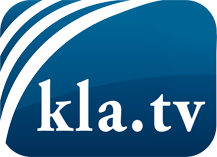 hvad medierne ikke bør tie stille om ...Lidt hørt - af folket, for folket! ...regular News at www.kla.tv/daHold dig opdateret - det er det hele værd!Gratis tilmelding til vores e-mail-nyhedsbrev her: www.kla.tv/abo-enSikkerhedsrådgivning:Desværre bliver modstemmer censureret og undertrykt mere og mere. Så længe vi ikke rapporterer i overensstemmelse med de korporative mediers ideologi og interesser, er vi konstant i fare for, at der vil blive fundet undskyldninger for at lukke eller skade Kla.TV.Så tilmeld dig et internetuafhængigt netværk i dag! Klik her: www.kla.tv/vernetzung&lang=daLicens:    Creative Commons-licens med tilskrivning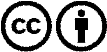 Spredning og gengivelse er tilladt, hvis Kla.TV med kildeangivelse. Intet indhold må præsenteres uden for sammenhæng.
Statsfinansierede institutioner må ikke anvende den uden skriftlig tilladelse fra Kla.TV. Overtrædelse vil blive retsligt forfulgt.